Домашнее задание от 30.03.23.Для групп В, Г. Повторение. Уважаемые родители, продолжайте повторять с детьми все нотки, а именно их местоположение на нотном стане. Нужно чëтко проговаривать само написание ноты, без ошибок и наизусть.Также повторяйте основные понятия:Октава;Длительность;Ритм;Метр;Сильная доля;Такт;Музыкальный размер.  Прописи. К следующему уроку повторите понятия: диез, бемоль и бекар. Пропишите знак бемоль возле нот на линеечках одну строчку и возле нот между линеечками тоже одну строчку. Запомните, что знак всегда пишется СЛЕВА от ноты, строго напротив неë. 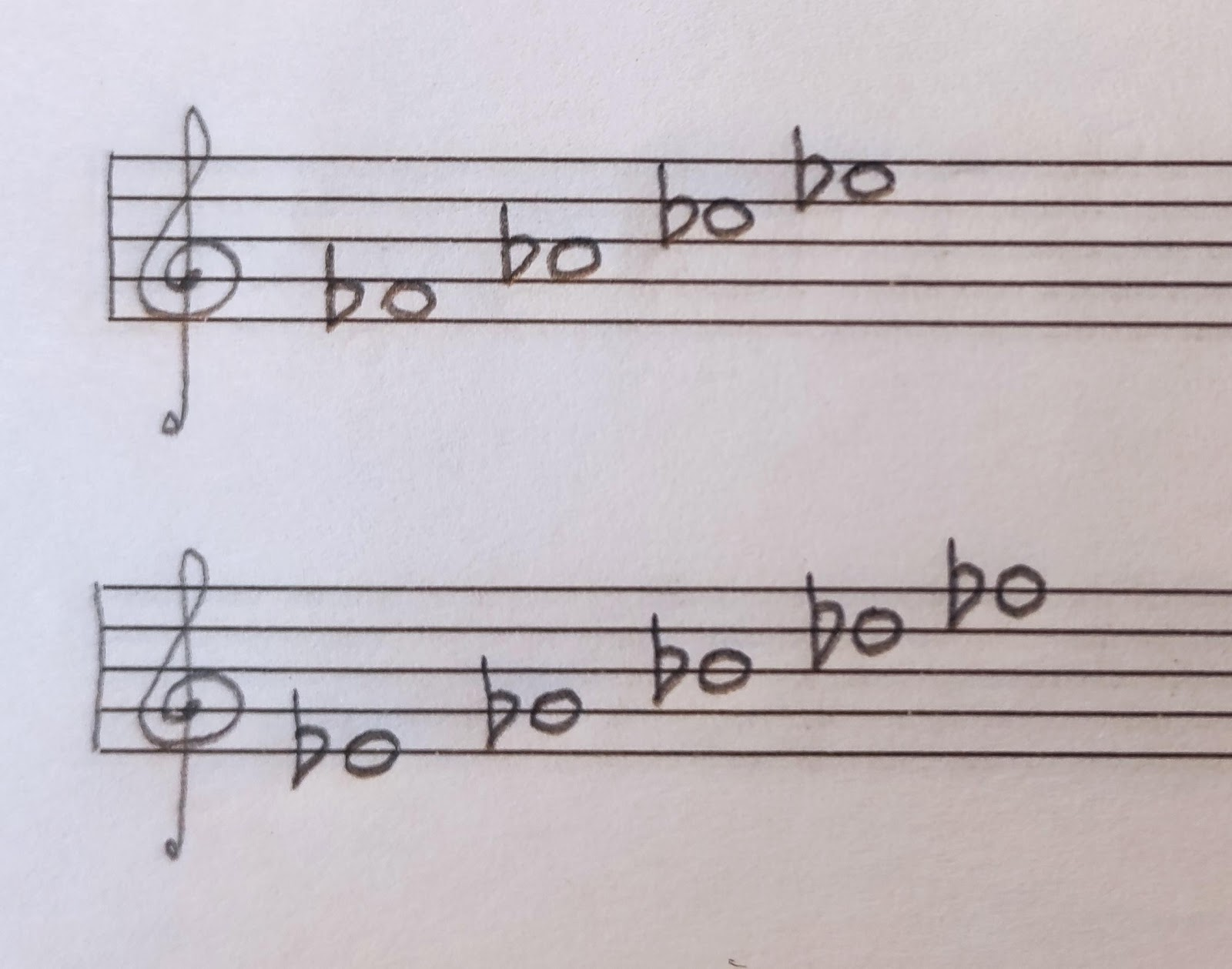 Чтение ритма с листа:Продолжаем тренироваться читать ритм с листа. Перепешите ритм себе в тетрадь и выучите его наизусть: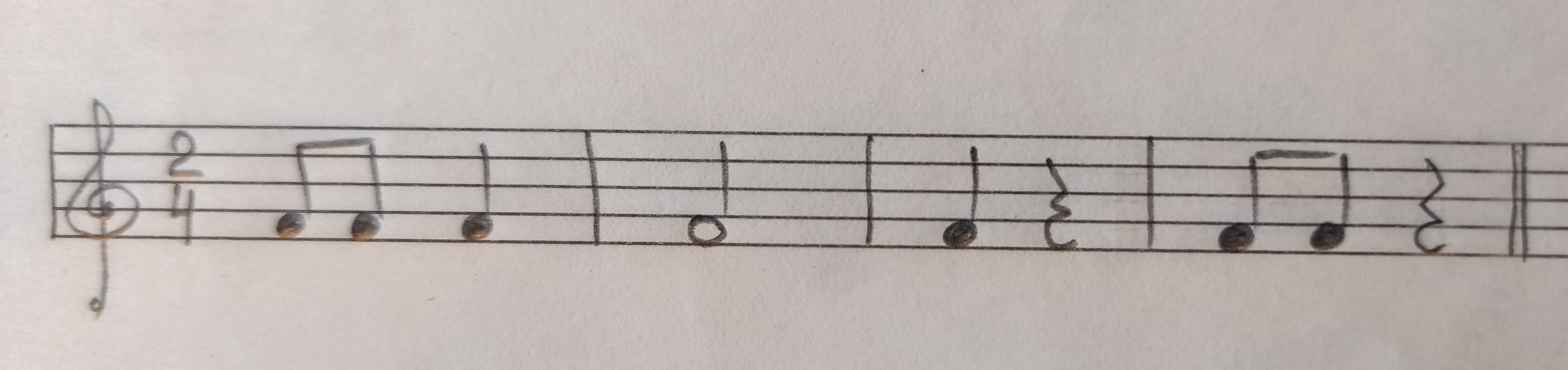 